Graceville station accessibility upgrade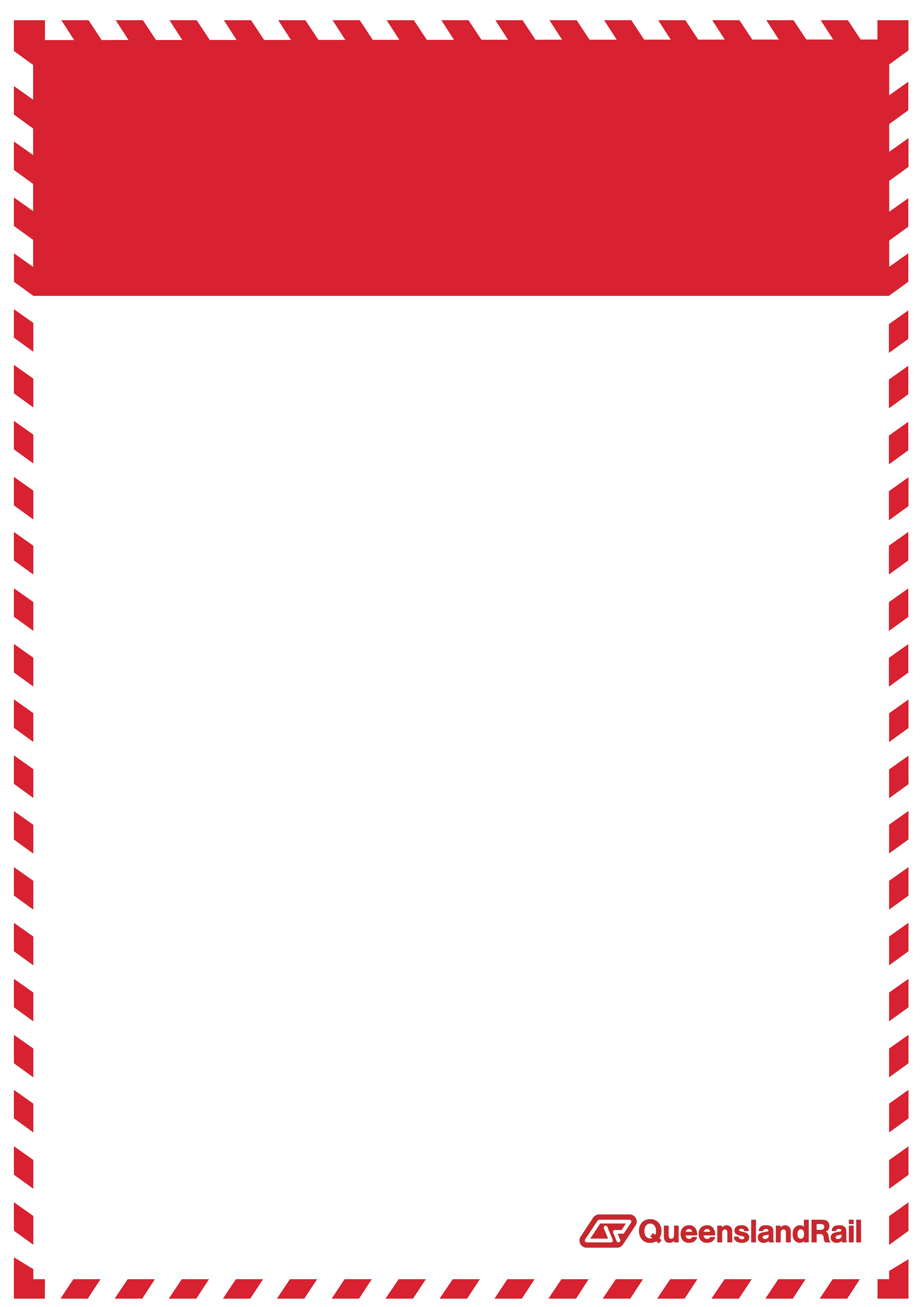 Night works – September/October 2016As part of the Graceville station accessibility upgrade, platform upgrade work will occur on selected nights during September and October 2016.For the safety of workers and customers, and in order to maintain rail services, these works must be undertaken at night. Wherever possible, noisy works will be scheduled before 10pm.Every effort will be made to carry out these works with minimal disruption and we apologise for any inconvenience.Scheduled night worksKeeping you informedQueensland Rail is committed to keeping the community informed about this project. For more information, please contact the Stakeholder Engagement team on 1800 722 203 (free call), email stationsupgrade@qr.com.au or visit www.queenslandrail.com.auLocationDates and hours of workType of workGraceville stationSunday night to Thursday night each week in September and October:11-15 September18-22 September25-29 September2-6 October9-13 October16-20 October23-27 October(overnight works, 6.30pm to 4.30am the next morning)Stair and lift construction works for the platforms.This work will involve:Heavy machinery and vehicles with bright flashing lights and reversing beepersHand tools and light powered equipment Mobile lighting towers Powered sawsVehicle movements.Residents and businesses adjacent to Graceville station may experience some noise from truck movements and construction activity.Traffic management controls will be in place on Honour Avenue and Appel Street, adjacent to the station precinct, to allow for the delivery of machinery and materials. Pedestrians and motorists are advised to follow all signage and traffic management controls during this time.Queensland Rail appreciates your cooperation during these important works.Residents and businesses adjacent to Graceville station may experience some noise from truck movements and construction activity.Traffic management controls will be in place on Honour Avenue and Appel Street, adjacent to the station precinct, to allow for the delivery of machinery and materials. Pedestrians and motorists are advised to follow all signage and traffic management controls during this time.Queensland Rail appreciates your cooperation during these important works.Residents and businesses adjacent to Graceville station may experience some noise from truck movements and construction activity.Traffic management controls will be in place on Honour Avenue and Appel Street, adjacent to the station precinct, to allow for the delivery of machinery and materials. Pedestrians and motorists are advised to follow all signage and traffic management controls during this time.Queensland Rail appreciates your cooperation during these important works.